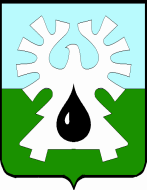 ГОРОДСКОЙ ОКРУГ УРАЙХАНТЫ-МАНСИЙСКОГО АВТОНОМНОГО ОКРУГА- ЮГРЫДУМА  ГОРОДА УРАЙПРЕДСЕДАТЕЛЬРАСПОРЯЖЕНИЕот 26.04.2022 		                                                                         № 39-од О проведении десятого заседания Думы города Урай седьмого созыва      В соответствии с действующим законодательством,  планом работы Думы города Урай седьмого созыва, утвержденным решением Думы города от 23.12.2021 №47:      1. Провести 26.05.2022 в  9-00 часов десятое  заседание Думы города Урай седьмого созыва, начало работы постоянных комиссий с 17.05.2022, совещание депутатов по подготовке проведения заседания Думы- 23.05.2022.      2. Включить в проект повестки десятого заседания Думы города Урай седьмого созыва  вопросы:1)  Отчет об исполнении бюджета городского округа город Урай за 2021 год (в т.ч. муниципальных программ). 2) Об отчете о рациональном использовании муниципального имущества за 2021 год.3) Отчет об исполнении бюджета городского округа город Урай за I квартал 2022 года. 4) Организация безопасности дорожного движения. Меры, принимаемые по снижению аварийности на дорогах города, их эффективности. (ОМВД России по г. Ураю)        5) Информация о ситуации на рынке труда. О мерах, принимаемых для недопущения напряженности на рынке труда в г. Урай.( КУ «Урайский центр занятости населения» по согласованию)6) Внесение изменений в Правила землепользования и застройки муниципального образования городской округ город Урай. 7) Формирование плана по подготовке объектов жилищно-коммунального комплекса города Урай к осенне-зимнему периоду 2022-2023 годов (с учетом рекомендации Думы от 22.11.2018 с  указанием сведений о сроках предыдущего ремонта объектов инженерных сетей, подлежащих ремонту). 8) Информация о достигнутых значениях показателей для оценки эффективности деятельности органов местного самоуправления города Урай за 2021 год и их планируемых значениях на 2022-2024 годы. Информация о промежуточных результатах мониторинга показателей оценки эффективности деятельности органов местного самоуправления города Урай за 1 квартал 2022 года.         3. Администрации города Урай представить проекты документов в Думу города с обязательным  указанием докладчиков по вносимым вопросам (включая электронный вариант) с визами согласования, заключениями Контрольно-счетной палаты города, согласно приложению.       4. В случае неподготовленности вопросов к указанному сроку ответственным представить соответствующую информацию в аппарат Думы города.ПредседательДумы города Урай                                                                    А.В. ВеличкоПриложениек распоряжению председателя Думы города Урай от 26.04.2022 № ___ -одГрафиквнесения проектов решений и документов к 10-му заседанию  Думы города№п/пНаименование вопросаСроки  внесенияСроки  внесения№п/пНаименование вопросав КСПв Думу1.Отчет об исполнении бюджета городского округа город Урай за 2021 год (в т.ч. муниципальных программ). до 01.04.22до 12.05.222.Об отчете о рациональном использовании муниципального имущества за 2021 год.до 11.04.22до 12.05.223.Отчет об исполнении бюджета городского округа город Урай за I квартал 2022 года.до 05.05.22до 12.05.224.Внесение изменений в Правила землепользования и застройки муниципального образования городской округ город Урай. до 11.05.225.Формирование плана по подготовке объектов жилищно-коммунального комплекса города Урай к осенне-зимнему периоду 2022-2023 годов (с учетом рекомендации Думы от 22.11.2018 с  указанием сведений о сроках предыдущего ремонта объектов инженерных сетей, подлежащих ремонту). до 12.05.226.Информация о достигнутых значениях показателей для оценки эффективности деятельности органов местного самоуправления города Урай за 2021 год и их планируемых значениях на 2022-2024 годы. Информация о промежуточных результатах мониторинга показателей оценки эффективности деятельности органов местного самоуправления города Урай за 1 квартал 2022 года. до 12.05.22Дополнительные вопросы  в  повестку (проекты решений для согласования в  аппарате Думы)  Дополнительные вопросы  в  повестку (проекты решений для согласования в  аппарате Думы)  до 11.05.22до 11.05.22